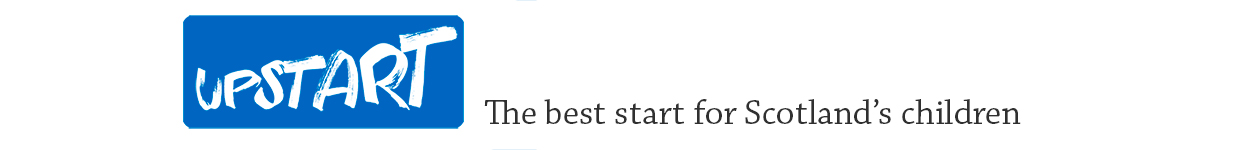 David AshfordTreasurer & Membership SecretaryUpstart ScotlandThe Old Police StationIsleornsayIsle of SkyeIV43 8QRTel:   01471 833 463Email: ashford37@btconnect.com20th June 2020Dear Member,In my capacity as Treasurer, I am pleased to report that Upstart Scotland’s finances are in good shape.  The period relevant to the AGM on 30th June 2020 is the year ended 31st December 2019.For your further information, I attach the Receipts & Payments Accounts which were prepared by our auditor, Joanna Jaques of JJaques Accountancy Services, Isle of Skye together with her separate report as ‘Appendix 3’.These documents have been produced to OSCR from whom approval has been received and registered.As usual, income is largely depended on generous donations and a surplus from holding events.With regard to my role as Membership Secretary, work is ongoing to merge contact lists relating to the monthly Newsletter with details provided in nearly two thousand application forms.  As a reminder, the form can be obtained from our website.If any queries arise, please let me know and I’ll do my best to solve them.Yours sincerely,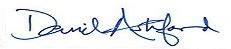 